	MPCA Use OnlyInstructionsThis worksheet is used to score all requests for Clean Water Revolving Fund and Point Source Implementation Grant financial assistance for stormwater improvement projects. Scoring is based on the environmental criteria contained in Minn. R. ch. 7077. 
The result of scoring is a ranked list called the Project Priority List () from which projects will be selected for funding. Applicants must complete their sections of the worksheet and submit it with their requests for placement on the . As part of completing the worksheet, the applicant must provide sufficient documentation to support the award of points. Complete application information is located on the Minnesota Pollution Control Agency (MPCA) website at https://www.pca.state.mn.us/water/wastewater-and-stormwater-financial-assistance.Complete this form if your proposal includes eligible stormwater treatment system projects (See Minn. R. 7077.0115, subp. 4.C).For more information:  Contact Bill Dunn, Clean Water Revolving Fund Coordinator at 651-757-2324, Fax 651-297-8676, or bill.dunn@state.mn.us.Discharge point and receiving water nameIn the table below, identify all existing and proposed surface water discharges for the stormwater improvement project. An existing discharge point is the location where stormwater from the proposed treatment area currently enters a surface water body. A proposed discharge point is the location where the treated water from a proposed BMP will enter a surface water body. There may be multiple existing and proposed discharge points.If any stormwater discharge is to a pipe or storm sewer, the surface water discharge point is identified as the location where the pipe or sewer outlets into a surface water body. If any stormwater discharge is into an open ditch or ravine, the surface water discharge point is identified as the location where the discharge enters the open ditch or ravine.If the surface water discharge point does not change as a result of the stormwater improvement project, enter that discharge point on a single line and check both the “Existing discharge” and the “Proposed discharge” boxes.Map:  Attach a U.S. Geological Survey topographical map, aerial photo or similar map (see example below) that identifies and labels the location of all existing and proposed discharges listed in the table above. Example of topographical map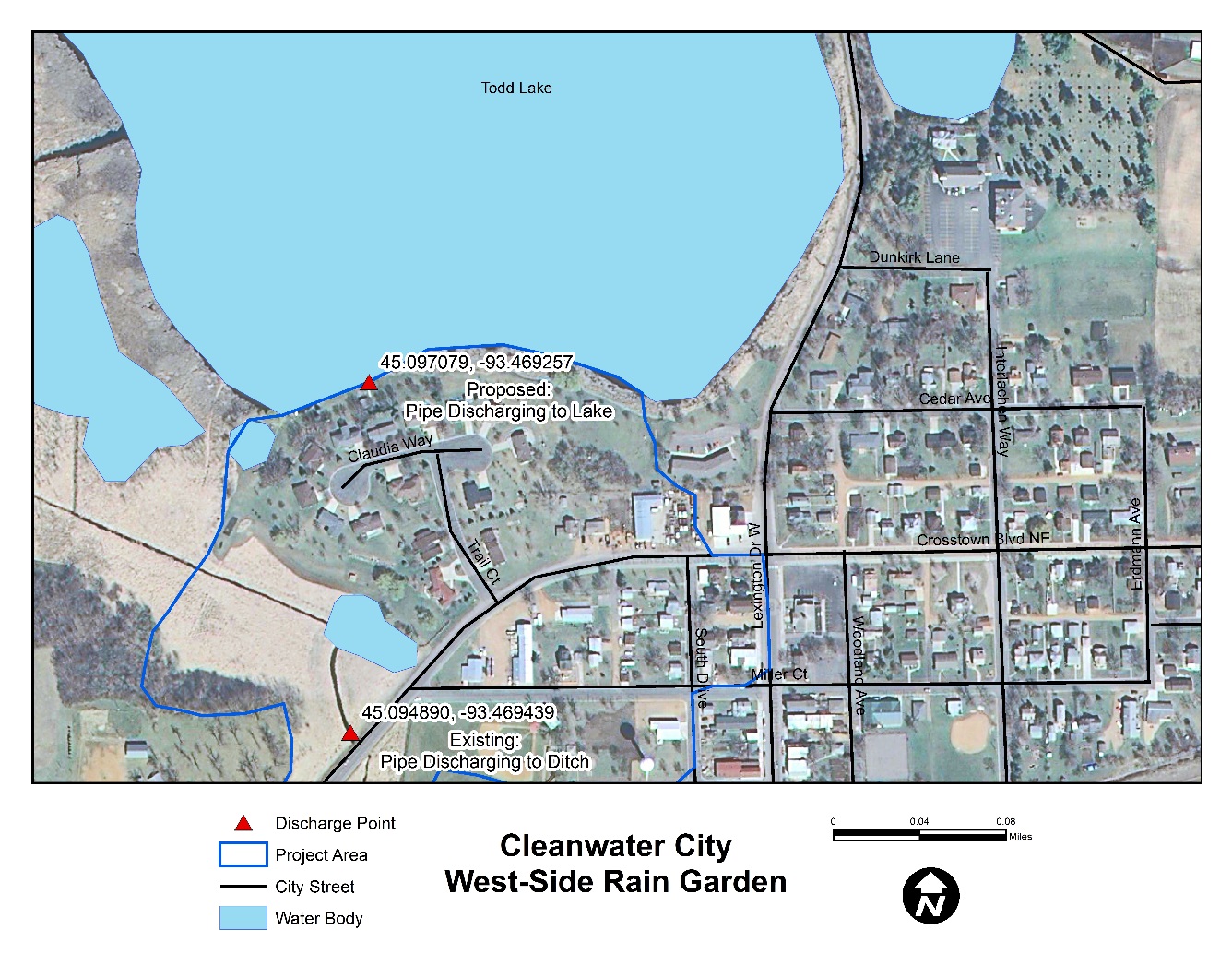 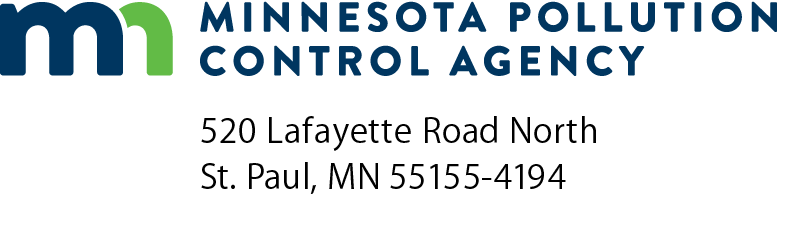 PPL stormwater projects scoring worksheet Project Priority List (PPL) R. ch. 7077.0119Doc Type:  PPL Points DeterminationFacility information (please print)Facility information (please print)Facility information (please print)Facility information (please print)Project name:Project name:Project numberApplicant name:Applicant name:Staff EngineerContact name:Title:Contact name:Title:Total pointsEmail address:Phone:Email address:Phone:DateMPCA completes questions 160 – 170; Both applicant and MPCA complete 175 - 240MPCA completes questions 160 – 170; Both applicant and MPCA complete 175 - 240MPCA completes questions 160 – 170; Both applicant and MPCA complete 175 - 240MPCA completes questions 160 – 170; Both applicant and MPCA complete 175 - 240MPCA completes questions 160 – 170; Both applicant and MPCA complete 175 - 240MPCA completes questions 160 – 170; Both applicant and MPCA complete 175 - 240MPCA completes questions 160 – 170; Both applicant and MPCA complete 175 - 240MPCA completes questions 160 – 170; Both applicant and MPCA complete 175 - 240MPCA completes questions 160 – 170; Both applicant and MPCA complete 175 - 240MPCA completes questions 160 – 170; Both applicant and MPCA complete 175 - 240MPCA completes questions 160 – 170; Both applicant and MPCA complete 175 - 240MPCA completes questions 160 – 170; Both applicant and MPCA complete 175 - 240MPCA completes questions 160 – 170; Both applicant and MPCA complete 175 - 240MPCA completes questions 160 – 170; Both applicant and MPCA complete 175 - 240MPCA completes questions 160 – 170; Both applicant and MPCA complete 175 - 240MPCA completes questions 160 – 170; Both applicant and MPCA complete 175 - 240MPCA completes questions 160 – 170; Both applicant and MPCA complete 175 - 240MPCA completes questions 160 – 170; Both applicant and MPCA complete 175 - 240PointsPoints[160]Discharges to impaired waters [Minn. R. 7077.0119, subp. 1]Discharges to impaired waters [Minn. R. 7077.0119, subp. 1]Discharges to impaired waters [Minn. R. 7077.0119, subp. 1]Discharges to impaired waters [Minn. R. 7077.0119, subp. 1]Discharges to impaired waters [Minn. R. 7077.0119, subp. 1]Discharges to impaired waters [Minn. R. 7077.0119, subp. 1]Discharges to impaired waters [Minn. R. 7077.0119, subp. 1]Discharges to impaired waters [Minn. R. 7077.0119, subp. 1]Discharges to impaired waters [Minn. R. 7077.0119, subp. 1]Discharges to impaired waters [Minn. R. 7077.0119, subp. 1]Discharges to impaired waters [Minn. R. 7077.0119, subp. 1]Discharges to impaired waters [Minn. R. 7077.0119, subp. 1]Discharges to impaired waters [Minn. R. 7077.0119, subp. 1]Discharges to impaired waters [Minn. R. 7077.0119, subp. 1]Discharges to impaired waters [Minn. R. 7077.0119, subp. 1]Discharges to impaired waters [Minn. R. 7077.0119, subp. 1]Discharges to impaired waters [Minn. R. 7077.0119, subp. 1]Discharges to impaired waters [Minn. R. 7077.0119, subp. 1]Discharges to impaired waters [Minn. R. 7077.0119, subp. 1]A.	Four points shall be assigned if both apply:1.	The stormwater project service area currently discharges into an impaired water.2.	The project reduces the level of the pollutant for which the receiving water is impaired.B.	For the purposes of this part, discharge into a subwatershed that flows into an impaired water is considered a discharge into that impaired water.A.	Four points shall be assigned if both apply:1.	The stormwater project service area currently discharges into an impaired water.2.	The project reduces the level of the pollutant for which the receiving water is impaired.B.	For the purposes of this part, discharge into a subwatershed that flows into an impaired water is considered a discharge into that impaired water.A.	Four points shall be assigned if both apply:1.	The stormwater project service area currently discharges into an impaired water.2.	The project reduces the level of the pollutant for which the receiving water is impaired.B.	For the purposes of this part, discharge into a subwatershed that flows into an impaired water is considered a discharge into that impaired water.A.	Four points shall be assigned if both apply:1.	The stormwater project service area currently discharges into an impaired water.2.	The project reduces the level of the pollutant for which the receiving water is impaired.B.	For the purposes of this part, discharge into a subwatershed that flows into an impaired water is considered a discharge into that impaired water.A.	Four points shall be assigned if both apply:1.	The stormwater project service area currently discharges into an impaired water.2.	The project reduces the level of the pollutant for which the receiving water is impaired.B.	For the purposes of this part, discharge into a subwatershed that flows into an impaired water is considered a discharge into that impaired water.A.	Four points shall be assigned if both apply:1.	The stormwater project service area currently discharges into an impaired water.2.	The project reduces the level of the pollutant for which the receiving water is impaired.B.	For the purposes of this part, discharge into a subwatershed that flows into an impaired water is considered a discharge into that impaired water.A.	Four points shall be assigned if both apply:1.	The stormwater project service area currently discharges into an impaired water.2.	The project reduces the level of the pollutant for which the receiving water is impaired.B.	For the purposes of this part, discharge into a subwatershed that flows into an impaired water is considered a discharge into that impaired water.A.	Four points shall be assigned if both apply:1.	The stormwater project service area currently discharges into an impaired water.2.	The project reduces the level of the pollutant for which the receiving water is impaired.B.	For the purposes of this part, discharge into a subwatershed that flows into an impaired water is considered a discharge into that impaired water.A.	Four points shall be assigned if both apply:1.	The stormwater project service area currently discharges into an impaired water.2.	The project reduces the level of the pollutant for which the receiving water is impaired.B.	For the purposes of this part, discharge into a subwatershed that flows into an impaired water is considered a discharge into that impaired water.A.	Four points shall be assigned if both apply:1.	The stormwater project service area currently discharges into an impaired water.2.	The project reduces the level of the pollutant for which the receiving water is impaired.B.	For the purposes of this part, discharge into a subwatershed that flows into an impaired water is considered a discharge into that impaired water.A.	Four points shall be assigned if both apply:1.	The stormwater project service area currently discharges into an impaired water.2.	The project reduces the level of the pollutant for which the receiving water is impaired.B.	For the purposes of this part, discharge into a subwatershed that flows into an impaired water is considered a discharge into that impaired water.A.	Four points shall be assigned if both apply:1.	The stormwater project service area currently discharges into an impaired water.2.	The project reduces the level of the pollutant for which the receiving water is impaired.B.	For the purposes of this part, discharge into a subwatershed that flows into an impaired water is considered a discharge into that impaired water. Yes    No Yes    No Yes    No Yes    No Yes    NoIf Yes, enter 4 pointsIf Yes, enter 4 pointsIf Yes, enter 4 pointsIf Yes, enter 4 pointsIf Yes, enter 4 pointsIf Yes, enter 4 pointsIf Yes, enter 4 pointsIf Yes, enter 4 pointsIf Yes, enter 4 pointsIf Yes, enter 4 pointsIf Yes, enter 4 pointsIf Yes, enter 4 pointsIf Yes, enter 4 pointsIf Yes, enter 4 pointsIf Yes, enter 4 pointsIf Yes, enter 4 pointsIf Yes, enter 4 pointsIf Yes, enter 4 points[165]Discharges to ORVW’s or trout waters [Minn. R. 7077.0119, subp. 1a]A.	Five points shall be assigned if both apply:1.	The stormwater project service area currently discharges into an Outstanding Resource Value Water (ORVW) or a trout water.2.	The stormwater project provides treatment that improves the quality of stormwater discharges.B.	For the purposes of this part, discharge into a subwatershed that flows into ORVWs or trout waters is considered a discharge into that water.Discharges to ORVW’s or trout waters [Minn. R. 7077.0119, subp. 1a]A.	Five points shall be assigned if both apply:1.	The stormwater project service area currently discharges into an Outstanding Resource Value Water (ORVW) or a trout water.2.	The stormwater project provides treatment that improves the quality of stormwater discharges.B.	For the purposes of this part, discharge into a subwatershed that flows into ORVWs or trout waters is considered a discharge into that water.Discharges to ORVW’s or trout waters [Minn. R. 7077.0119, subp. 1a]A.	Five points shall be assigned if both apply:1.	The stormwater project service area currently discharges into an Outstanding Resource Value Water (ORVW) or a trout water.2.	The stormwater project provides treatment that improves the quality of stormwater discharges.B.	For the purposes of this part, discharge into a subwatershed that flows into ORVWs or trout waters is considered a discharge into that water.Discharges to ORVW’s or trout waters [Minn. R. 7077.0119, subp. 1a]A.	Five points shall be assigned if both apply:1.	The stormwater project service area currently discharges into an Outstanding Resource Value Water (ORVW) or a trout water.2.	The stormwater project provides treatment that improves the quality of stormwater discharges.B.	For the purposes of this part, discharge into a subwatershed that flows into ORVWs or trout waters is considered a discharge into that water.Discharges to ORVW’s or trout waters [Minn. R. 7077.0119, subp. 1a]A.	Five points shall be assigned if both apply:1.	The stormwater project service area currently discharges into an Outstanding Resource Value Water (ORVW) or a trout water.2.	The stormwater project provides treatment that improves the quality of stormwater discharges.B.	For the purposes of this part, discharge into a subwatershed that flows into ORVWs or trout waters is considered a discharge into that water.Discharges to ORVW’s or trout waters [Minn. R. 7077.0119, subp. 1a]A.	Five points shall be assigned if both apply:1.	The stormwater project service area currently discharges into an Outstanding Resource Value Water (ORVW) or a trout water.2.	The stormwater project provides treatment that improves the quality of stormwater discharges.B.	For the purposes of this part, discharge into a subwatershed that flows into ORVWs or trout waters is considered a discharge into that water.Discharges to ORVW’s or trout waters [Minn. R. 7077.0119, subp. 1a]A.	Five points shall be assigned if both apply:1.	The stormwater project service area currently discharges into an Outstanding Resource Value Water (ORVW) or a trout water.2.	The stormwater project provides treatment that improves the quality of stormwater discharges.B.	For the purposes of this part, discharge into a subwatershed that flows into ORVWs or trout waters is considered a discharge into that water.Discharges to ORVW’s or trout waters [Minn. R. 7077.0119, subp. 1a]A.	Five points shall be assigned if both apply:1.	The stormwater project service area currently discharges into an Outstanding Resource Value Water (ORVW) or a trout water.2.	The stormwater project provides treatment that improves the quality of stormwater discharges.B.	For the purposes of this part, discharge into a subwatershed that flows into ORVWs or trout waters is considered a discharge into that water.Discharges to ORVW’s or trout waters [Minn. R. 7077.0119, subp. 1a]A.	Five points shall be assigned if both apply:1.	The stormwater project service area currently discharges into an Outstanding Resource Value Water (ORVW) or a trout water.2.	The stormwater project provides treatment that improves the quality of stormwater discharges.B.	For the purposes of this part, discharge into a subwatershed that flows into ORVWs or trout waters is considered a discharge into that water.Discharges to ORVW’s or trout waters [Minn. R. 7077.0119, subp. 1a]A.	Five points shall be assigned if both apply:1.	The stormwater project service area currently discharges into an Outstanding Resource Value Water (ORVW) or a trout water.2.	The stormwater project provides treatment that improves the quality of stormwater discharges.B.	For the purposes of this part, discharge into a subwatershed that flows into ORVWs or trout waters is considered a discharge into that water.Discharges to ORVW’s or trout waters [Minn. R. 7077.0119, subp. 1a]A.	Five points shall be assigned if both apply:1.	The stormwater project service area currently discharges into an Outstanding Resource Value Water (ORVW) or a trout water.2.	The stormwater project provides treatment that improves the quality of stormwater discharges.B.	For the purposes of this part, discharge into a subwatershed that flows into ORVWs or trout waters is considered a discharge into that water.Discharges to ORVW’s or trout waters [Minn. R. 7077.0119, subp. 1a]A.	Five points shall be assigned if both apply:1.	The stormwater project service area currently discharges into an Outstanding Resource Value Water (ORVW) or a trout water.2.	The stormwater project provides treatment that improves the quality of stormwater discharges.B.	For the purposes of this part, discharge into a subwatershed that flows into ORVWs or trout waters is considered a discharge into that water. Yes    No Yes    No Yes    No Yes    No Yes    NoIf Yes, enter 5 pointsIf Yes, enter 5 pointsIf Yes, enter 5 pointsIf Yes, enter 5 pointsIf Yes, enter 5 pointsIf Yes, enter 5 pointsIf Yes, enter 5 pointsIf Yes, enter 5 pointsIf Yes, enter 5 pointsIf Yes, enter 5 pointsIf Yes, enter 5 pointsIf Yes, enter 5 pointsIf Yes, enter 5 pointsIf Yes, enter 5 pointsIf Yes, enter 5 pointsIf Yes, enter 5 pointsIf Yes, enter 5 pointsIf Yes, enter 5 points[170]Existing receiving water classification [Minn. R. § 7077.0119, subp. 2]Existing receiving water classification [Minn. R. § 7077.0119, subp. 2]Existing receiving water classification [Minn. R. § 7077.0119, subp. 2]Existing receiving water classification [Minn. R. § 7077.0119, subp. 2]Existing receiving water classification [Minn. R. § 7077.0119, subp. 2]Existing receiving water classification [Minn. R. § 7077.0119, subp. 2]Existing receiving water classification [Minn. R. § 7077.0119, subp. 2]Existing receiving water classification [Minn. R. § 7077.0119, subp. 2]Existing receiving water classification [Minn. R. § 7077.0119, subp. 2]Existing receiving water classification [Minn. R. § 7077.0119, subp. 2]Existing receiving water classification [Minn. R. § 7077.0119, subp. 2]Existing receiving water classification [Minn. R. § 7077.0119, subp. 2] Yes    No Yes    No Yes    No Yes    No Yes    NoDoes the project provide treatment that reduces the quantity or improves the quality of stormwater discharge to the following waters (only the most strict classification can be used, 
7 points maximum).Does the project provide treatment that reduces the quantity or improves the quality of stormwater discharge to the following waters (only the most strict classification can be used, 
7 points maximum).Does the project provide treatment that reduces the quantity or improves the quality of stormwater discharge to the following waters (only the most strict classification can be used, 
7 points maximum).Does the project provide treatment that reduces the quantity or improves the quality of stormwater discharge to the following waters (only the most strict classification can be used, 
7 points maximum).Does the project provide treatment that reduces the quantity or improves the quality of stormwater discharge to the following waters (only the most strict classification can be used, 
7 points maximum).Does the project provide treatment that reduces the quantity or improves the quality of stormwater discharge to the following waters (only the most strict classification can be used, 
7 points maximum).Does the project provide treatment that reduces the quantity or improves the quality of stormwater discharge to the following waters (only the most strict classification can be used, 
7 points maximum).Does the project provide treatment that reduces the quantity or improves the quality of stormwater discharge to the following waters (only the most strict classification can be used, 
7 points maximum).Does the project provide treatment that reduces the quantity or improves the quality of stormwater discharge to the following waters (only the most strict classification can be used, 
7 points maximum).Does the project provide treatment that reduces the quantity or improves the quality of stormwater discharge to the following waters (only the most strict classification can be used, 
7 points maximum).Does the project provide treatment that reduces the quantity or improves the quality of stormwater discharge to the following waters (only the most strict classification can be used, 
7 points maximum).Does the project provide treatment that reduces the quantity or improves the quality of stormwater discharge to the following waters (only the most strict classification can be used, 
7 points maximum).170.1Receiving water classification is 2AReceiving water classification is 2AReceiving water classification is 2AReceiving water classification is 2AReceiving water classification is 2AReceiving water classification is 2AReceiving water classification is 2AReceiving water classification is 2AReceiving water classification is 2AReceiving water classification is 2AReceiving water classification is 2AReceiving water classification is 2A Yes    No Yes    No Yes    No Yes    No Yes    NoIf Yes to 170.1, enter 7 pointsIf Yes to 170.1, enter 7 pointsIf Yes to 170.1, enter 7 pointsIf Yes to 170.1, enter 7 pointsIf Yes to 170.1, enter 7 pointsIf Yes to 170.1, enter 7 pointsIf Yes to 170.1, enter 7 pointsIf Yes to 170.1, enter 7 pointsIf Yes to 170.1, enter 7 pointsIf Yes to 170.1, enter 7 pointsIf Yes to 170.1, enter 7 pointsIf Yes to 170.1, enter 7 pointsIf Yes to 170.1, enter 7 pointsIf Yes to 170.1, enter 7 pointsIf Yes to 170.1, enter 7 pointsIf Yes to 170.1, enter 7 pointsIf Yes to 170.1, enter 7 pointsIf Yes to 170.1, enter 7 points170.2Receiving water classification is 1, 2BdReceiving water classification is 1, 2BdReceiving water classification is 1, 2BdReceiving water classification is 1, 2BdReceiving water classification is 1, 2BdReceiving water classification is 1, 2BdReceiving water classification is 1, 2BdReceiving water classification is 1, 2BdReceiving water classification is 1, 2BdReceiving water classification is 1, 2BdReceiving water classification is 1, 2BdReceiving water classification is 1, 2Bd Yes    No Yes    No Yes    No Yes    No Yes    NoIf No to 170.1 and Yes to 170.2, enter 5 pointsIf No to 170.1 and Yes to 170.2, enter 5 pointsIf No to 170.1 and Yes to 170.2, enter 5 pointsIf No to 170.1 and Yes to 170.2, enter 5 pointsIf No to 170.1 and Yes to 170.2, enter 5 pointsIf No to 170.1 and Yes to 170.2, enter 5 pointsIf No to 170.1 and Yes to 170.2, enter 5 pointsIf No to 170.1 and Yes to 170.2, enter 5 pointsIf No to 170.1 and Yes to 170.2, enter 5 pointsIf No to 170.1 and Yes to 170.2, enter 5 pointsIf No to 170.1 and Yes to 170.2, enter 5 pointsIf No to 170.1 and Yes to 170.2, enter 5 pointsIf No to 170.1 and Yes to 170.2, enter 5 pointsIf No to 170.1 and Yes to 170.2, enter 5 pointsIf No to 170.1 and Yes to 170.2, enter 5 pointsIf No to 170.1 and Yes to 170.2, enter 5 pointsIf No to 170.1 and Yes to 170.2, enter 5 pointsIf No to 170.1 and Yes to 170.2, enter 5 points170.3Receiving water classification is 2B, 2DReceiving water classification is 2B, 2DReceiving water classification is 2B, 2DReceiving water classification is 2B, 2DReceiving water classification is 2B, 2DReceiving water classification is 2B, 2DReceiving water classification is 2B, 2DReceiving water classification is 2B, 2DReceiving water classification is 2B, 2DReceiving water classification is 2B, 2DReceiving water classification is 2B, 2DReceiving water classification is 2B, 2D Yes    No Yes    No Yes    No Yes    No Yes    NoIf No to 170.1 and 170.2 and Yes to 170.3, enter 3 pointsIf No to 170.1 and 170.2 and Yes to 170.3, enter 3 pointsIf No to 170.1 and 170.2 and Yes to 170.3, enter 3 pointsIf No to 170.1 and 170.2 and Yes to 170.3, enter 3 pointsIf No to 170.1 and 170.2 and Yes to 170.3, enter 3 pointsIf No to 170.1 and 170.2 and Yes to 170.3, enter 3 pointsIf No to 170.1 and 170.2 and Yes to 170.3, enter 3 pointsIf No to 170.1 and 170.2 and Yes to 170.3, enter 3 pointsIf No to 170.1 and 170.2 and Yes to 170.3, enter 3 pointsIf No to 170.1 and 170.2 and Yes to 170.3, enter 3 pointsIf No to 170.1 and 170.2 and Yes to 170.3, enter 3 pointsIf No to 170.1 and 170.2 and Yes to 170.3, enter 3 pointsIf No to 170.1 and 170.2 and Yes to 170.3, enter 3 pointsIf No to 170.1 and 170.2 and Yes to 170.3, enter 3 pointsIf No to 170.1 and 170.2 and Yes to 170.3, enter 3 pointsIf No to 170.1 and 170.2 and Yes to 170.3, enter 3 pointsIf No to 170.1 and 170.2 and Yes to 170.3, enter 3 pointsIf No to 170.1 and 170.2 and Yes to 170.3, enter 3 points170.4Receiving water classification is 7Receiving water classification is 7Receiving water classification is 7Receiving water classification is 7Receiving water classification is 7Receiving water classification is 7Receiving water classification is 7Receiving water classification is 7Receiving water classification is 7Receiving water classification is 7Receiving water classification is 7Receiving water classification is 7 Yes    No Yes    No Yes    No Yes    No Yes    NoIf No to 170.1, 170.2, and 170.3 and Yes to 170.4, enter 1 pointIf No to 170.1, 170.2, and 170.3 and Yes to 170.4, enter 1 pointIf No to 170.1, 170.2, and 170.3 and Yes to 170.4, enter 1 pointIf No to 170.1, 170.2, and 170.3 and Yes to 170.4, enter 1 pointIf No to 170.1, 170.2, and 170.3 and Yes to 170.4, enter 1 pointIf No to 170.1, 170.2, and 170.3 and Yes to 170.4, enter 1 pointIf No to 170.1, 170.2, and 170.3 and Yes to 170.4, enter 1 pointIf No to 170.1, 170.2, and 170.3 and Yes to 170.4, enter 1 pointIf No to 170.1, 170.2, and 170.3 and Yes to 170.4, enter 1 pointIf No to 170.1, 170.2, and 170.3 and Yes to 170.4, enter 1 pointIf No to 170.1, 170.2, and 170.3 and Yes to 170.4, enter 1 pointIf No to 170.1, 170.2, and 170.3 and Yes to 170.4, enter 1 pointIf No to 170.1, 170.2, and 170.3 and Yes to 170.4, enter 1 pointIf No to 170.1, 170.2, and 170.3 and Yes to 170.4, enter 1 pointIf No to 170.1, 170.2, and 170.3 and Yes to 170.4, enter 1 pointIf No to 170.1, 170.2, and 170.3 and Yes to 170.4, enter 1 pointIf No to 170.1, 170.2, and 170.3 and Yes to 170.4, enter 1 pointIf No to 170.1, 170.2, and 170.3 and Yes to 170.4, enter 1 point[175]Project implements corrective measures [Minn. R. 7077.0119, subp. 3]Project implements corrective measures [Minn. R. 7077.0119, subp. 3]Project implements corrective measures [Minn. R. 7077.0119, subp. 3]Project implements corrective measures [Minn. R. 7077.0119, subp. 3]Project implements corrective measures [Minn. R. 7077.0119, subp. 3]Project implements corrective measures [Minn. R. 7077.0119, subp. 3]Project implements corrective measures [Minn. R. 7077.0119, subp. 3]Project implements corrective measures [Minn. R. 7077.0119, subp. 3]Project implements corrective measures [Minn. R. 7077.0119, subp. 3]Project implements corrective measures [Minn. R. 7077.0119, subp. 3]Project implements corrective measures [Minn. R. 7077.0119, subp. 3]Project implements corrective measures [Minn. R. 7077.0119, subp. 3]Project implements corrective measures [Minn. R. 7077.0119, subp. 3]Project implements corrective measures [Minn. R. 7077.0119, subp. 3]Project implements corrective measures [Minn. R. 7077.0119, subp. 3]Project implements corrective measures [Minn. R. 7077.0119, subp. 3]Project implements corrective measures [Minn. R. 7077.0119, subp. 3]Project implements corrective measures [Minn. R. 7077.0119, subp. 3]Project implements corrective measures [Minn. R. 7077.0119, subp. 3]Five points shall be assigned to a stormwater project if it implements actions that contribute to correction of a water quality problem identified in one or more of the following studies or an equivalent study:a)	A clean water partnership project pursuant to Minn. R. ch. 7076.b)	An impaired water (assessment).c)	A United States Environmental Protection Agency-approved watershed restoration action strategy pursuant to section 319 of the federal Clean Water Act.Five points shall be assigned to a stormwater project if it implements actions that contribute to correction of a water quality problem identified in one or more of the following studies or an equivalent study:a)	A clean water partnership project pursuant to Minn. R. ch. 7076.b)	An impaired water (assessment).c)	A United States Environmental Protection Agency-approved watershed restoration action strategy pursuant to section 319 of the federal Clean Water Act.Five points shall be assigned to a stormwater project if it implements actions that contribute to correction of a water quality problem identified in one or more of the following studies or an equivalent study:a)	A clean water partnership project pursuant to Minn. R. ch. 7076.b)	An impaired water (assessment).c)	A United States Environmental Protection Agency-approved watershed restoration action strategy pursuant to section 319 of the federal Clean Water Act.Five points shall be assigned to a stormwater project if it implements actions that contribute to correction of a water quality problem identified in one or more of the following studies or an equivalent study:a)	A clean water partnership project pursuant to Minn. R. ch. 7076.b)	An impaired water (assessment).c)	A United States Environmental Protection Agency-approved watershed restoration action strategy pursuant to section 319 of the federal Clean Water Act.Five points shall be assigned to a stormwater project if it implements actions that contribute to correction of a water quality problem identified in one or more of the following studies or an equivalent study:a)	A clean water partnership project pursuant to Minn. R. ch. 7076.b)	An impaired water (assessment).c)	A United States Environmental Protection Agency-approved watershed restoration action strategy pursuant to section 319 of the federal Clean Water Act.Five points shall be assigned to a stormwater project if it implements actions that contribute to correction of a water quality problem identified in one or more of the following studies or an equivalent study:a)	A clean water partnership project pursuant to Minn. R. ch. 7076.b)	An impaired water (assessment).c)	A United States Environmental Protection Agency-approved watershed restoration action strategy pursuant to section 319 of the federal Clean Water Act.Five points shall be assigned to a stormwater project if it implements actions that contribute to correction of a water quality problem identified in one or more of the following studies or an equivalent study:a)	A clean water partnership project pursuant to Minn. R. ch. 7076.b)	An impaired water (assessment).c)	A United States Environmental Protection Agency-approved watershed restoration action strategy pursuant to section 319 of the federal Clean Water Act.Five points shall be assigned to a stormwater project if it implements actions that contribute to correction of a water quality problem identified in one or more of the following studies or an equivalent study:a)	A clean water partnership project pursuant to Minn. R. ch. 7076.b)	An impaired water (assessment).c)	A United States Environmental Protection Agency-approved watershed restoration action strategy pursuant to section 319 of the federal Clean Water Act.Five points shall be assigned to a stormwater project if it implements actions that contribute to correction of a water quality problem identified in one or more of the following studies or an equivalent study:a)	A clean water partnership project pursuant to Minn. R. ch. 7076.b)	An impaired water (assessment).c)	A United States Environmental Protection Agency-approved watershed restoration action strategy pursuant to section 319 of the federal Clean Water Act.Five points shall be assigned to a stormwater project if it implements actions that contribute to correction of a water quality problem identified in one or more of the following studies or an equivalent study:a)	A clean water partnership project pursuant to Minn. R. ch. 7076.b)	An impaired water (assessment).c)	A United States Environmental Protection Agency-approved watershed restoration action strategy pursuant to section 319 of the federal Clean Water Act.Five points shall be assigned to a stormwater project if it implements actions that contribute to correction of a water quality problem identified in one or more of the following studies or an equivalent study:a)	A clean water partnership project pursuant to Minn. R. ch. 7076.b)	An impaired water (assessment).c)	A United States Environmental Protection Agency-approved watershed restoration action strategy pursuant to section 319 of the federal Clean Water Act.Five points shall be assigned to a stormwater project if it implements actions that contribute to correction of a water quality problem identified in one or more of the following studies or an equivalent study:a)	A clean water partnership project pursuant to Minn. R. ch. 7076.b)	An impaired water (assessment).c)	A United States Environmental Protection Agency-approved watershed restoration action strategy pursuant to section 319 of the federal Clean Water Act. Yes    No Yes    No Yes    No Yes    No Yes    NoIf Yes, enter 5 pointsIf Yes, enter 5 pointsIf Yes, enter 5 pointsIf Yes, enter 5 pointsIf Yes, enter 5 pointsIf Yes, enter 5 pointsIf Yes, enter 5 pointsIf Yes, enter 5 pointsIf Yes, enter 5 pointsIf Yes, enter 5 pointsIf Yes, enter 5 pointsIf Yes, enter 5 pointsIf Yes, enter 5 pointsIf Yes, enter 5 pointsIf Yes, enter 5 pointsIf Yes, enter 5 pointsIf Yes, enter 5 pointsIf Yes, enter 5 pointsType of Study: Attach supporting documentation and identify relevant sections.Type of Study: Attach supporting documentation and identify relevant sections.Type of Study: Attach supporting documentation and identify relevant sections.Type of Study: Attach supporting documentation and identify relevant sections.Type of Study: Attach supporting documentation and identify relevant sections.Type of Study: Attach supporting documentation and identify relevant sections.Type of Study: Attach supporting documentation and identify relevant sections.Type of Study: Attach supporting documentation and identify relevant sections.Type of Study: Attach supporting documentation and identify relevant sections.Type of Study: Attach supporting documentation and identify relevant sections.Type of Study: Attach supporting documentation and identify relevant sections.Type of Study: Attach supporting documentation and identify relevant sections.Type of Study: Attach supporting documentation and identify relevant sections.Type of Study: Attach supporting documentation and identify relevant sections.Type of Study: Attach supporting documentation and identify relevant sections.Type of Study: Attach supporting documentation and identify relevant sections.Type of Study: Attach supporting documentation and identify relevant sections.Type of Study: Attach supporting documentation and identify relevant sections.Type of Study: Attach supporting documentation and identify relevant sections.[180]Points reduction for new/expanded diversion of stormwater into one or 
more of the following waters [Minn. R. 7077.0119, subp. 5]Points reduction for new/expanded diversion of stormwater into one or 
more of the following waters [Minn. R. 7077.0119, subp. 5]Points reduction for new/expanded diversion of stormwater into one or 
more of the following waters [Minn. R. 7077.0119, subp. 5]Points reduction for new/expanded diversion of stormwater into one or 
more of the following waters [Minn. R. 7077.0119, subp. 5]Points reduction for new/expanded diversion of stormwater into one or 
more of the following waters [Minn. R. 7077.0119, subp. 5]Points reduction for new/expanded diversion of stormwater into one or 
more of the following waters [Minn. R. 7077.0119, subp. 5]Points reduction for new/expanded diversion of stormwater into one or 
more of the following waters [Minn. R. 7077.0119, subp. 5]Points reduction for new/expanded diversion of stormwater into one or 
more of the following waters [Minn. R. 7077.0119, subp. 5]Points reduction for new/expanded diversion of stormwater into one or 
more of the following waters [Minn. R. 7077.0119, subp. 5]Points reduction for new/expanded diversion of stormwater into one or 
more of the following waters [Minn. R. 7077.0119, subp. 5]Points reduction for new/expanded diversion of stormwater into one or 
more of the following waters [Minn. R. 7077.0119, subp. 5]Points reduction for new/expanded diversion of stormwater into one or 
more of the following waters [Minn. R. 7077.0119, subp. 5]Points reduction for new/expanded diversion of stormwater into one or 
more of the following waters [Minn. R. 7077.0119, subp. 5]Points reduction for new/expanded diversion of stormwater into one or 
more of the following waters [Minn. R. 7077.0119, subp. 5]Points reduction for new/expanded diversion of stormwater into one or 
more of the following waters [Minn. R. 7077.0119, subp. 5]Points reduction for new/expanded diversion of stormwater into one or 
more of the following waters [Minn. R. 7077.0119, subp. 5]Points reduction for new/expanded diversion of stormwater into one or 
more of the following waters [Minn. R. 7077.0119, subp. 5]Points reduction for new/expanded diversion of stormwater into one or 
more of the following waters [Minn. R. 7077.0119, subp. 5]Points reduction for new/expanded diversion of stormwater into one or 
more of the following waters [Minn. R. 7077.0119, subp. 5]Does the proposed project involve a new or expanded diversion of stormwater to one or more of the following waters or to a subwatershed that flows into that water:a)	ORVW ( R. 7050.0180)b)	Impaired waters (Sec. 303(d) of the Clean Water Act)c)	Classification 2Ad)	Wetlande)	Lake (Minn. R. 7077.0105, subp. 19a)Does the proposed project involve a new or expanded diversion of stormwater to one or more of the following waters or to a subwatershed that flows into that water:a)	ORVW ( R. 7050.0180)b)	Impaired waters (Sec. 303(d) of the Clean Water Act)c)	Classification 2Ad)	Wetlande)	Lake (Minn. R. 7077.0105, subp. 19a)Does the proposed project involve a new or expanded diversion of stormwater to one or more of the following waters or to a subwatershed that flows into that water:a)	ORVW ( R. 7050.0180)b)	Impaired waters (Sec. 303(d) of the Clean Water Act)c)	Classification 2Ad)	Wetlande)	Lake (Minn. R. 7077.0105, subp. 19a)Does the proposed project involve a new or expanded diversion of stormwater to one or more of the following waters or to a subwatershed that flows into that water:a)	ORVW ( R. 7050.0180)b)	Impaired waters (Sec. 303(d) of the Clean Water Act)c)	Classification 2Ad)	Wetlande)	Lake (Minn. R. 7077.0105, subp. 19a)Does the proposed project involve a new or expanded diversion of stormwater to one or more of the following waters or to a subwatershed that flows into that water:a)	ORVW ( R. 7050.0180)b)	Impaired waters (Sec. 303(d) of the Clean Water Act)c)	Classification 2Ad)	Wetlande)	Lake (Minn. R. 7077.0105, subp. 19a)Does the proposed project involve a new or expanded diversion of stormwater to one or more of the following waters or to a subwatershed that flows into that water:a)	ORVW ( R. 7050.0180)b)	Impaired waters (Sec. 303(d) of the Clean Water Act)c)	Classification 2Ad)	Wetlande)	Lake (Minn. R. 7077.0105, subp. 19a)Does the proposed project involve a new or expanded diversion of stormwater to one or more of the following waters or to a subwatershed that flows into that water:a)	ORVW ( R. 7050.0180)b)	Impaired waters (Sec. 303(d) of the Clean Water Act)c)	Classification 2Ad)	Wetlande)	Lake (Minn. R. 7077.0105, subp. 19a)Does the proposed project involve a new or expanded diversion of stormwater to one or more of the following waters or to a subwatershed that flows into that water:a)	ORVW ( R. 7050.0180)b)	Impaired waters (Sec. 303(d) of the Clean Water Act)c)	Classification 2Ad)	Wetlande)	Lake (Minn. R. 7077.0105, subp. 19a)Does the proposed project involve a new or expanded diversion of stormwater to one or more of the following waters or to a subwatershed that flows into that water:a)	ORVW ( R. 7050.0180)b)	Impaired waters (Sec. 303(d) of the Clean Water Act)c)	Classification 2Ad)	Wetlande)	Lake (Minn. R. 7077.0105, subp. 19a)Does the proposed project involve a new or expanded diversion of stormwater to one or more of the following waters or to a subwatershed that flows into that water:a)	ORVW ( R. 7050.0180)b)	Impaired waters (Sec. 303(d) of the Clean Water Act)c)	Classification 2Ad)	Wetlande)	Lake (Minn. R. 7077.0105, subp. 19a)Does the proposed project involve a new or expanded diversion of stormwater to one or more of the following waters or to a subwatershed that flows into that water:a)	ORVW ( R. 7050.0180)b)	Impaired waters (Sec. 303(d) of the Clean Water Act)c)	Classification 2Ad)	Wetlande)	Lake (Minn. R. 7077.0105, subp. 19a)Does the proposed project involve a new or expanded diversion of stormwater to one or more of the following waters or to a subwatershed that flows into that water:a)	ORVW ( R. 7050.0180)b)	Impaired waters (Sec. 303(d) of the Clean Water Act)c)	Classification 2Ad)	Wetlande)	Lake (Minn. R. 7077.0105, subp. 19a) Yes    No Yes    No Yes    No Yes    No Yes    No Yes    NoIf Yes, subtract (- 5) pointsIf Yes, subtract (- 5) pointsIf Yes, subtract (- 5) pointsIf Yes, subtract (- 5) pointsIf Yes, subtract (- 5) pointsIf Yes, subtract (- 5) pointsIf Yes, subtract (- 5) pointsIf Yes, subtract (- 5) pointsIf Yes, subtract (- 5) pointsIf Yes, subtract (- 5) pointsIf Yes, subtract (- 5) pointsIf Yes, subtract (- 5) pointsIf Yes, subtract (- 5) pointsIf Yes, subtract (- 5) pointsIf Yes, subtract (- 5) pointsIf Yes, subtract (- 5) pointsIf Yes, subtract (- 5) pointsIf Yes, subtract (- 5) pointsIf Yes, subtract (- 5) points[190]Project helps meet total maximum daily load (TMDL) for receiving water [Minn. R. 7077.0119, subp. 6]Project helps meet total maximum daily load (TMDL) for receiving water [Minn. R. 7077.0119, subp. 6]Project helps meet total maximum daily load (TMDL) for receiving water [Minn. R. 7077.0119, subp. 6]Project helps meet total maximum daily load (TMDL) for receiving water [Minn. R. 7077.0119, subp. 6]Project helps meet total maximum daily load (TMDL) for receiving water [Minn. R. 7077.0119, subp. 6]Project helps meet total maximum daily load (TMDL) for receiving water [Minn. R. 7077.0119, subp. 6]Project helps meet total maximum daily load (TMDL) for receiving water [Minn. R. 7077.0119, subp. 6]Project helps meet total maximum daily load (TMDL) for receiving water [Minn. R. 7077.0119, subp. 6]Project helps meet total maximum daily load (TMDL) for receiving water [Minn. R. 7077.0119, subp. 6]Project helps meet total maximum daily load (TMDL) for receiving water [Minn. R. 7077.0119, subp. 6]Project helps meet total maximum daily load (TMDL) for receiving water [Minn. R. 7077.0119, subp. 6]Project helps meet total maximum daily load (TMDL) for receiving water [Minn. R. 7077.0119, subp. 6]Project helps meet total maximum daily load (TMDL) for receiving water [Minn. R. 7077.0119, subp. 6]Project helps meet total maximum daily load (TMDL) for receiving water [Minn. R. 7077.0119, subp. 6]Project helps meet total maximum daily load (TMDL) for receiving water [Minn. R. 7077.0119, subp. 6]Project helps meet total maximum daily load (TMDL) for receiving water [Minn. R. 7077.0119, subp. 6]Project helps meet total maximum daily load (TMDL) for receiving water [Minn. R. 7077.0119, subp. 6]Project helps meet total maximum daily load (TMDL) for receiving water [Minn. R. 7077.0119, subp. 6]Project helps meet total maximum daily load (TMDL) for receiving water [Minn. R. 7077.0119, subp. 6]Eighteen points shall be assigned if the municipality proposing the project holds a National Pollutant Discharge Elimination System (NPDES) permit for a municipal separate storm sewer system (MS4) and is implementing a stormwater pollution prevention program according to Code of Federal Regulations, title 40, section 122.34, that addresses requirements resulting from a TMDL waste load allocation.Eighteen points shall be assigned if the municipality proposing the project holds a National Pollutant Discharge Elimination System (NPDES) permit for a municipal separate storm sewer system (MS4) and is implementing a stormwater pollution prevention program according to Code of Federal Regulations, title 40, section 122.34, that addresses requirements resulting from a TMDL waste load allocation.Eighteen points shall be assigned if the municipality proposing the project holds a National Pollutant Discharge Elimination System (NPDES) permit for a municipal separate storm sewer system (MS4) and is implementing a stormwater pollution prevention program according to Code of Federal Regulations, title 40, section 122.34, that addresses requirements resulting from a TMDL waste load allocation.Eighteen points shall be assigned if the municipality proposing the project holds a National Pollutant Discharge Elimination System (NPDES) permit for a municipal separate storm sewer system (MS4) and is implementing a stormwater pollution prevention program according to Code of Federal Regulations, title 40, section 122.34, that addresses requirements resulting from a TMDL waste load allocation.Eighteen points shall be assigned if the municipality proposing the project holds a National Pollutant Discharge Elimination System (NPDES) permit for a municipal separate storm sewer system (MS4) and is implementing a stormwater pollution prevention program according to Code of Federal Regulations, title 40, section 122.34, that addresses requirements resulting from a TMDL waste load allocation.Eighteen points shall be assigned if the municipality proposing the project holds a National Pollutant Discharge Elimination System (NPDES) permit for a municipal separate storm sewer system (MS4) and is implementing a stormwater pollution prevention program according to Code of Federal Regulations, title 40, section 122.34, that addresses requirements resulting from a TMDL waste load allocation.Eighteen points shall be assigned if the municipality proposing the project holds a National Pollutant Discharge Elimination System (NPDES) permit for a municipal separate storm sewer system (MS4) and is implementing a stormwater pollution prevention program according to Code of Federal Regulations, title 40, section 122.34, that addresses requirements resulting from a TMDL waste load allocation.Eighteen points shall be assigned if the municipality proposing the project holds a National Pollutant Discharge Elimination System (NPDES) permit for a municipal separate storm sewer system (MS4) and is implementing a stormwater pollution prevention program according to Code of Federal Regulations, title 40, section 122.34, that addresses requirements resulting from a TMDL waste load allocation.Eighteen points shall be assigned if the municipality proposing the project holds a National Pollutant Discharge Elimination System (NPDES) permit for a municipal separate storm sewer system (MS4) and is implementing a stormwater pollution prevention program according to Code of Federal Regulations, title 40, section 122.34, that addresses requirements resulting from a TMDL waste load allocation.Eighteen points shall be assigned if the municipality proposing the project holds a National Pollutant Discharge Elimination System (NPDES) permit for a municipal separate storm sewer system (MS4) and is implementing a stormwater pollution prevention program according to Code of Federal Regulations, title 40, section 122.34, that addresses requirements resulting from a TMDL waste load allocation.Eighteen points shall be assigned if the municipality proposing the project holds a National Pollutant Discharge Elimination System (NPDES) permit for a municipal separate storm sewer system (MS4) and is implementing a stormwater pollution prevention program according to Code of Federal Regulations, title 40, section 122.34, that addresses requirements resulting from a TMDL waste load allocation.Eighteen points shall be assigned if the municipality proposing the project holds a National Pollutant Discharge Elimination System (NPDES) permit for a municipal separate storm sewer system (MS4) and is implementing a stormwater pollution prevention program according to Code of Federal Regulations, title 40, section 122.34, that addresses requirements resulting from a TMDL waste load allocation. Yes    No Yes    No Yes    No Yes    No Yes    No Yes    NoIf Yes, enter 18 pointsIf Yes, enter 18 pointsIf Yes, enter 18 pointsIf Yes, enter 18 pointsIf Yes, enter 18 pointsIf Yes, enter 18 pointsIf Yes, enter 18 pointsIf Yes, enter 18 pointsIf Yes, enter 18 pointsIf Yes, enter 18 pointsIf Yes, enter 18 pointsIf Yes, enter 18 pointsIf Yes, enter 18 pointsIf Yes, enter 18 pointsIf Yes, enter 18 pointsIf Yes, enter 18 pointsIf Yes, enter 18 pointsIf Yes, enter 18 pointsIf Yes, enter 18 points[200]Impervious surface ratio [Minn. R. 7077.0119 subp. 7]Impervious surface ratio [Minn. R. 7077.0119 subp. 7]Impervious surface ratio [Minn. R. 7077.0119 subp. 7]Impervious surface ratio [Minn. R. 7077.0119 subp. 7]Impervious surface ratio [Minn. R. 7077.0119 subp. 7]Impervious surface ratio [Minn. R. 7077.0119 subp. 7]Impervious surface ratio [Minn. R. 7077.0119 subp. 7]Impervious surface ratio [Minn. R. 7077.0119 subp. 7]Impervious surface ratio [Minn. R. 7077.0119 subp. 7]Impervious surface ratio [Minn. R. 7077.0119 subp. 7]Impervious surface ratio [Minn. R. 7077.0119 subp. 7]Impervious surface ratio [Minn. R. 7077.0119 subp. 7]Impervious surface ratio [Minn. R. 7077.0119 subp. 7]Impervious surface ratio [Minn. R. 7077.0119 subp. 7]Impervious surface ratio [Minn. R. 7077.0119 subp. 7]Impervious surface ratio [Minn. R. 7077.0119 subp. 7]Impervious surface ratio [Minn. R. 7077.0119 subp. 7]Impervious surface ratio [Minn. R. 7077.0119 subp. 7]Impervious surface ratio [Minn. R. 7077.0119 subp. 7]200.1Up to ten points shall be assigned to a stormwater project that addresses impervious surface through best management practices (BMPs). The points are determined by the number resulting from multiplying 20 times the ratio of the project area’s impervious surface area to the total project service area to be served by the proposed BMPs and rounding up numbers with fractions to the next whole number. A maximum of 10 points shall be awarded.Up to ten points shall be assigned to a stormwater project that addresses impervious surface through best management practices (BMPs). The points are determined by the number resulting from multiplying 20 times the ratio of the project area’s impervious surface area to the total project service area to be served by the proposed BMPs and rounding up numbers with fractions to the next whole number. A maximum of 10 points shall be awarded.Up to ten points shall be assigned to a stormwater project that addresses impervious surface through best management practices (BMPs). The points are determined by the number resulting from multiplying 20 times the ratio of the project area’s impervious surface area to the total project service area to be served by the proposed BMPs and rounding up numbers with fractions to the next whole number. A maximum of 10 points shall be awarded.Up to ten points shall be assigned to a stormwater project that addresses impervious surface through best management practices (BMPs). The points are determined by the number resulting from multiplying 20 times the ratio of the project area’s impervious surface area to the total project service area to be served by the proposed BMPs and rounding up numbers with fractions to the next whole number. A maximum of 10 points shall be awarded.Up to ten points shall be assigned to a stormwater project that addresses impervious surface through best management practices (BMPs). The points are determined by the number resulting from multiplying 20 times the ratio of the project area’s impervious surface area to the total project service area to be served by the proposed BMPs and rounding up numbers with fractions to the next whole number. A maximum of 10 points shall be awarded.Up to ten points shall be assigned to a stormwater project that addresses impervious surface through best management practices (BMPs). The points are determined by the number resulting from multiplying 20 times the ratio of the project area’s impervious surface area to the total project service area to be served by the proposed BMPs and rounding up numbers with fractions to the next whole number. A maximum of 10 points shall be awarded.Up to ten points shall be assigned to a stormwater project that addresses impervious surface through best management practices (BMPs). The points are determined by the number resulting from multiplying 20 times the ratio of the project area’s impervious surface area to the total project service area to be served by the proposed BMPs and rounding up numbers with fractions to the next whole number. A maximum of 10 points shall be awarded.Up to ten points shall be assigned to a stormwater project that addresses impervious surface through best management practices (BMPs). The points are determined by the number resulting from multiplying 20 times the ratio of the project area’s impervious surface area to the total project service area to be served by the proposed BMPs and rounding up numbers with fractions to the next whole number. A maximum of 10 points shall be awarded.Up to ten points shall be assigned to a stormwater project that addresses impervious surface through best management practices (BMPs). The points are determined by the number resulting from multiplying 20 times the ratio of the project area’s impervious surface area to the total project service area to be served by the proposed BMPs and rounding up numbers with fractions to the next whole number. A maximum of 10 points shall be awarded.Up to ten points shall be assigned to a stormwater project that addresses impervious surface through best management practices (BMPs). The points are determined by the number resulting from multiplying 20 times the ratio of the project area’s impervious surface area to the total project service area to be served by the proposed BMPs and rounding up numbers with fractions to the next whole number. A maximum of 10 points shall be awarded.Up to ten points shall be assigned to a stormwater project that addresses impervious surface through best management practices (BMPs). The points are determined by the number resulting from multiplying 20 times the ratio of the project area’s impervious surface area to the total project service area to be served by the proposed BMPs and rounding up numbers with fractions to the next whole number. A maximum of 10 points shall be awarded.Up to ten points shall be assigned to a stormwater project that addresses impervious surface through best management practices (BMPs). The points are determined by the number resulting from multiplying 20 times the ratio of the project area’s impervious surface area to the total project service area to be served by the proposed BMPs and rounding up numbers with fractions to the next whole number. A maximum of 10 points shall be awarded. Yes    No Yes    No Yes    No Yes    No Yes    No Yes    NoIf Yes, enter 20 x (project impervious surface area / project total surface area) (no more than 10 points) =If Yes, enter 20 x (project impervious surface area / project total surface area) (no more than 10 points) =If Yes, enter 20 x (project impervious surface area / project total surface area) (no more than 10 points) =If Yes, enter 20 x (project impervious surface area / project total surface area) (no more than 10 points) =If Yes, enter 20 x (project impervious surface area / project total surface area) (no more than 10 points) =If Yes, enter 20 x (project impervious surface area / project total surface area) (no more than 10 points) =If Yes, enter 20 x (project impervious surface area / project total surface area) (no more than 10 points) =If Yes, enter 20 x (project impervious surface area / project total surface area) (no more than 10 points) =If Yes, enter 20 x (project impervious surface area / project total surface area) (no more than 10 points) =If Yes, enter 20 x (project impervious surface area / project total surface area) (no more than 10 points) =If Yes, enter 20 x (project impervious surface area / project total surface area) (no more than 10 points) =If Yes, enter 20 x (project impervious surface area / project total surface area) (no more than 10 points) =If Yes, enter 20 x (project impervious surface area / project total surface area) (no more than 10 points) =If Yes, enter 20 x (project impervious surface area / project total surface area) (no more than 10 points) =If Yes, enter 20 x (project impervious surface area / project total surface area) (no more than 10 points) =If Yes, enter 20 x (project impervious surface area / project total surface area) (no more than 10 points) =If Yes, enter 20 x (project impervious surface area / project total surface area) (no more than 10 points) =If Yes, enter 20 x (project impervious surface area / project total surface area) (no more than 10 points) =If Yes, enter 20 x (project impervious surface area / project total surface area) (no more than 10 points) =20 x20 x20 x(      (      //      )      )Provide documentation that illustrates impervious surface (by land uses or other means) within the project service area.Provide documentation that illustrates impervious surface (by land uses or other means) within the project service area.Provide documentation that illustrates impervious surface (by land uses or other means) within the project service area.Provide documentation that illustrates impervious surface (by land uses or other means) within the project service area.Provide documentation that illustrates impervious surface (by land uses or other means) within the project service area.Provide documentation that illustrates impervious surface (by land uses or other means) within the project service area.Provide documentation that illustrates impervious surface (by land uses or other means) within the project service area.Provide documentation that illustrates impervious surface (by land uses or other means) within the project service area.Provide documentation that illustrates impervious surface (by land uses or other means) within the project service area.Provide documentation that illustrates impervious surface (by land uses or other means) within the project service area.Provide documentation that illustrates impervious surface (by land uses or other means) within the project service area.Provide documentation that illustrates impervious surface (by land uses or other means) within the project service area.Provide documentation that illustrates impervious surface (by land uses or other means) within the project service area.Provide documentation that illustrates impervious surface (by land uses or other means) within the project service area.Provide documentation that illustrates impervious surface (by land uses or other means) within the project service area.Provide documentation that illustrates impervious surface (by land uses or other means) within the project service area.Provide documentation that illustrates impervious surface (by land uses or other means) within the project service area.Provide documentation that illustrates impervious surface (by land uses or other means) within the project service area.Provide documentation that illustrates impervious surface (by land uses or other means) within the project service area.Provide documentation that illustrates impervious surface (by land uses or other means) within the project service area.[210]Volume Reduction [Minn. R. 7077.0119, subp. 8]Volume Reduction [Minn. R. 7077.0119, subp. 8]Volume Reduction [Minn. R. 7077.0119, subp. 8]Volume Reduction [Minn. R. 7077.0119, subp. 8]Volume Reduction [Minn. R. 7077.0119, subp. 8]Volume Reduction [Minn. R. 7077.0119, subp. 8]Volume Reduction [Minn. R. 7077.0119, subp. 8]Volume Reduction [Minn. R. 7077.0119, subp. 8]Volume Reduction [Minn. R. 7077.0119, subp. 8]Volume Reduction [Minn. R. 7077.0119, subp. 8]Volume Reduction [Minn. R. 7077.0119, subp. 8]Volume Reduction [Minn. R. 7077.0119, subp. 8]Volume Reduction [Minn. R. 7077.0119, subp. 8]Volume Reduction [Minn. R. 7077.0119, subp. 8]Volume Reduction [Minn. R. 7077.0119, subp. 8]Volume Reduction [Minn. R. 7077.0119, subp. 8]Volume Reduction [Minn. R. 7077.0119, subp. 8]Volume Reduction [Minn. R. 7077.0119, subp. 8]Volume Reduction [Minn. R. 7077.0119, subp. 8]Nine points shall be assigned if the proposed project will result in a stormwater volume reduction from an existing discharge. The proposed project must incorporate volume reduction as a major component of the treatment system, or volume reduction must comprise a majority of the cost of the overall proposal. Qualifying BMPs include (check all that apply):Nine points shall be assigned if the proposed project will result in a stormwater volume reduction from an existing discharge. The proposed project must incorporate volume reduction as a major component of the treatment system, or volume reduction must comprise a majority of the cost of the overall proposal. Qualifying BMPs include (check all that apply):Nine points shall be assigned if the proposed project will result in a stormwater volume reduction from an existing discharge. The proposed project must incorporate volume reduction as a major component of the treatment system, or volume reduction must comprise a majority of the cost of the overall proposal. Qualifying BMPs include (check all that apply):Nine points shall be assigned if the proposed project will result in a stormwater volume reduction from an existing discharge. The proposed project must incorporate volume reduction as a major component of the treatment system, or volume reduction must comprise a majority of the cost of the overall proposal. Qualifying BMPs include (check all that apply):Nine points shall be assigned if the proposed project will result in a stormwater volume reduction from an existing discharge. The proposed project must incorporate volume reduction as a major component of the treatment system, or volume reduction must comprise a majority of the cost of the overall proposal. Qualifying BMPs include (check all that apply):Nine points shall be assigned if the proposed project will result in a stormwater volume reduction from an existing discharge. The proposed project must incorporate volume reduction as a major component of the treatment system, or volume reduction must comprise a majority of the cost of the overall proposal. Qualifying BMPs include (check all that apply):Nine points shall be assigned if the proposed project will result in a stormwater volume reduction from an existing discharge. The proposed project must incorporate volume reduction as a major component of the treatment system, or volume reduction must comprise a majority of the cost of the overall proposal. Qualifying BMPs include (check all that apply):Nine points shall be assigned if the proposed project will result in a stormwater volume reduction from an existing discharge. The proposed project must incorporate volume reduction as a major component of the treatment system, or volume reduction must comprise a majority of the cost of the overall proposal. Qualifying BMPs include (check all that apply):Nine points shall be assigned if the proposed project will result in a stormwater volume reduction from an existing discharge. The proposed project must incorporate volume reduction as a major component of the treatment system, or volume reduction must comprise a majority of the cost of the overall proposal. Qualifying BMPs include (check all that apply):Nine points shall be assigned if the proposed project will result in a stormwater volume reduction from an existing discharge. The proposed project must incorporate volume reduction as a major component of the treatment system, or volume reduction must comprise a majority of the cost of the overall proposal. Qualifying BMPs include (check all that apply):Nine points shall be assigned if the proposed project will result in a stormwater volume reduction from an existing discharge. The proposed project must incorporate volume reduction as a major component of the treatment system, or volume reduction must comprise a majority of the cost of the overall proposal. Qualifying BMPs include (check all that apply):Nine points shall be assigned if the proposed project will result in a stormwater volume reduction from an existing discharge. The proposed project must incorporate volume reduction as a major component of the treatment system, or volume reduction must comprise a majority of the cost of the overall proposal. Qualifying BMPs include (check all that apply):Nine points shall be assigned if the proposed project will result in a stormwater volume reduction from an existing discharge. The proposed project must incorporate volume reduction as a major component of the treatment system, or volume reduction must comprise a majority of the cost of the overall proposal. Qualifying BMPs include (check all that apply): Yes    No Yes    No Yes    NoRain gardensRain gardensRain gardensRain gardensRain gardensRain gardensRain gardensRain gardensRain gardensRain gardensRain gardensRain gardensBioretention basinsBioretention basinsBioretention basinsBioretention basinsBioretention basinsBioretention basinsBioretention basinsBioretention basinsBioretention basinsBioretention basinsBioretention basinsBioretention basinsEnhanced swales designed to infiltrateEnhanced swales designed to infiltrateEnhanced swales designed to infiltrateEnhanced swales designed to infiltrateEnhanced swales designed to infiltrateEnhanced swales designed to infiltrateEnhanced swales designed to infiltrateEnhanced swales designed to infiltrateEnhanced swales designed to infiltrateEnhanced swales designed to infiltrateEnhanced swales designed to infiltrateEnhanced swales designed to infiltrateTree boxes, if designed to capture a certain volumeTree boxes, if designed to capture a certain volumeTree boxes, if designed to capture a certain volumeTree boxes, if designed to capture a certain volumeTree boxes, if designed to capture a certain volumeTree boxes, if designed to capture a certain volumeTree boxes, if designed to capture a certain volumeTree boxes, if designed to capture a certain volumeTree boxes, if designed to capture a certain volumeTree boxes, if designed to capture a certain volumeTree boxes, if designed to capture a certain volumeTree boxes, if designed to capture a certain volumeStormwater capture and reuseStormwater capture and reuseStormwater capture and reuseStormwater capture and reuseStormwater capture and reuseStormwater capture and reuseStormwater capture and reuseStormwater capture and reuseStormwater capture and reuseStormwater capture and reuseStormwater capture and reuseStormwater capture and reusePorous pavement, if designed to infiltratePorous pavement, if designed to infiltratePorous pavement, if designed to infiltratePorous pavement, if designed to infiltratePorous pavement, if designed to infiltratePorous pavement, if designed to infiltratePorous pavement, if designed to infiltratePorous pavement, if designed to infiltratePorous pavement, if designed to infiltratePorous pavement, if designed to infiltratePorous pavement, if designed to infiltratePorous pavement, if designed to infiltrateGreen roof technologyGreen roof technologyGreen roof technologyGreen roof technologyGreen roof technologyGreen roof technologyGreen roof technologyGreen roof technologyGreen roof technologyGreen roof technologyGreen roof technologyGreen roof technologyOther similar practices that will result in a stormwater volume reduction from an existing dischargeOther similar practices that will result in a stormwater volume reduction from an existing dischargeOther similar practices that will result in a stormwater volume reduction from an existing dischargeOther similar practices that will result in a stormwater volume reduction from an existing dischargeOther similar practices that will result in a stormwater volume reduction from an existing dischargeOther similar practices that will result in a stormwater volume reduction from an existing dischargeOther similar practices that will result in a stormwater volume reduction from an existing dischargeOther similar practices that will result in a stormwater volume reduction from an existing dischargeOther similar practices that will result in a stormwater volume reduction from an existing dischargeOther similar practices that will result in a stormwater volume reduction from an existing dischargeOther similar practices that will result in a stormwater volume reduction from an existing dischargeOther similar practices that will result in a stormwater volume reduction from an existing dischargeIf applicable, provide the following cost information:If applicable, provide the following cost information:If applicable, provide the following cost information:If applicable, provide the following cost information:If applicable, provide the following cost information:If applicable, provide the following cost information:If applicable, provide the following cost information:If applicable, provide the following cost information:If applicable, provide the following cost information:If applicable, provide the following cost information:If applicable, provide the following cost information:If applicable, provide the following cost information:If applicable, provide the following cost information:Estimated cost of volume reduction practice(s):Estimated cost of volume reduction practice(s):Estimated cost of volume reduction practice(s):Estimated cost of volume reduction practice(s):Estimated cost of volume reduction practice(s):Estimated cost of volume reduction practice(s):Estimated cost of volume reduction practice(s):Estimated cost of volume reduction practice(s):Estimated cost of volume reduction practice(s):Estimated cost of volume reduction practice(s):Estimated cost of volume reduction practice(s):$      $      Estimated cost of entire proposed project:Estimated cost of entire proposed project:Estimated cost of entire proposed project:Estimated cost of entire proposed project:Estimated cost of entire proposed project:Estimated cost of entire proposed project:Estimated cost of entire proposed project:Estimated cost of entire proposed project:Estimated cost of entire proposed project:Estimated cost of entire proposed project:$      $      $      Describe volume reduction practice:Describe volume reduction practice:Describe volume reduction practice:Describe volume reduction practice:Describe volume reduction practice:Describe volume reduction practice:Describe volume reduction practice:Describe volume reduction practice:Describe volume reduction practice:Describe volume reduction practice:Describe volume reduction practice:Describe volume reduction practice:Describe volume reduction practice:Describe volume reduction practice:Describe volume reduction practice:Describe volume reduction practice:Describe volume reduction practice:Describe volume reduction practice:Describe volume reduction practice:Describe volume reduction practice:Describe volume reduction practice:Describe volume reduction practice:Describe volume reduction practice:Describe volume reduction practice:Describe volume reduction practice:Describe volume reduction practice:Describe volume reduction practice:Describe volume reduction practice:Describe volume reduction practice:Describe volume reduction practice:Describe volume reduction practice:Describe volume reduction practice:Describe volume reduction practice:Describe volume reduction practice:Describe volume reduction practice:Describe volume reduction practice:Describe volume reduction practice:Describe volume reduction practice:Describe volume reduction practice:If Yes, enter 9 pointsIf Yes, enter 9 pointsIf Yes, enter 9 pointsIf Yes, enter 9 pointsIf Yes, enter 9 pointsIf Yes, enter 9 pointsIf Yes, enter 9 pointsIf Yes, enter 9 pointsIf Yes, enter 9 pointsIf Yes, enter 9 pointsIf Yes, enter 9 pointsIf Yes, enter 9 pointsIf Yes, enter 9 pointsIf Yes, enter 9 pointsIf Yes, enter 9 pointsIf Yes, enter 9 pointsIf Yes, enter 9 points[220]New treatment systems [Minn. R. 7077.0119, subp. 9]New treatment systems [Minn. R. 7077.0119, subp. 9]New treatment systems [Minn. R. 7077.0119, subp. 9]New treatment systems [Minn. R. 7077.0119, subp. 9]New treatment systems [Minn. R. 7077.0119, subp. 9]New treatment systems [Minn. R. 7077.0119, subp. 9]New treatment systems [Minn. R. 7077.0119, subp. 9]New treatment systems [Minn. R. 7077.0119, subp. 9]New treatment systems [Minn. R. 7077.0119, subp. 9]New treatment systems [Minn. R. 7077.0119, subp. 9]New treatment systems [Minn. R. 7077.0119, subp. 9]New treatment systems [Minn. R. 7077.0119, subp. 9]New treatment systems [Minn. R. 7077.0119, subp. 9]New treatment systems [Minn. R. 7077.0119, subp. 9]New treatment systems [Minn. R. 7077.0119, subp. 9]New treatment systems [Minn. R. 7077.0119, subp. 9]New treatment systems [Minn. R. 7077.0119, subp. 9]New treatment systems [Minn. R. 7077.0119, subp. 9]New treatment systems [Minn. R. 7077.0119, subp. 9]Additional points shall be assigned if the proposed project includes new BMPs that provide treatment to an existing discharge, where the discharge is presently untreated. The number of points shall be awarded based on whether the applicant holds an MS4 NPDES Permit that already requires a load reduction based on a TMDL:When an applicant holds an MS4 NPDES Permit and is assigned a waste load allocation based on a TMDL, the applicant shall be awarded one point.All other eligible applicants shall be awarded 18 points.Additional points shall be assigned if the proposed project includes new BMPs that provide treatment to an existing discharge, where the discharge is presently untreated. The number of points shall be awarded based on whether the applicant holds an MS4 NPDES Permit that already requires a load reduction based on a TMDL:When an applicant holds an MS4 NPDES Permit and is assigned a waste load allocation based on a TMDL, the applicant shall be awarded one point.All other eligible applicants shall be awarded 18 points.Additional points shall be assigned if the proposed project includes new BMPs that provide treatment to an existing discharge, where the discharge is presently untreated. The number of points shall be awarded based on whether the applicant holds an MS4 NPDES Permit that already requires a load reduction based on a TMDL:When an applicant holds an MS4 NPDES Permit and is assigned a waste load allocation based on a TMDL, the applicant shall be awarded one point.All other eligible applicants shall be awarded 18 points.Additional points shall be assigned if the proposed project includes new BMPs that provide treatment to an existing discharge, where the discharge is presently untreated. The number of points shall be awarded based on whether the applicant holds an MS4 NPDES Permit that already requires a load reduction based on a TMDL:When an applicant holds an MS4 NPDES Permit and is assigned a waste load allocation based on a TMDL, the applicant shall be awarded one point.All other eligible applicants shall be awarded 18 points.Additional points shall be assigned if the proposed project includes new BMPs that provide treatment to an existing discharge, where the discharge is presently untreated. The number of points shall be awarded based on whether the applicant holds an MS4 NPDES Permit that already requires a load reduction based on a TMDL:When an applicant holds an MS4 NPDES Permit and is assigned a waste load allocation based on a TMDL, the applicant shall be awarded one point.All other eligible applicants shall be awarded 18 points.Additional points shall be assigned if the proposed project includes new BMPs that provide treatment to an existing discharge, where the discharge is presently untreated. The number of points shall be awarded based on whether the applicant holds an MS4 NPDES Permit that already requires a load reduction based on a TMDL:When an applicant holds an MS4 NPDES Permit and is assigned a waste load allocation based on a TMDL, the applicant shall be awarded one point.All other eligible applicants shall be awarded 18 points.Additional points shall be assigned if the proposed project includes new BMPs that provide treatment to an existing discharge, where the discharge is presently untreated. The number of points shall be awarded based on whether the applicant holds an MS4 NPDES Permit that already requires a load reduction based on a TMDL:When an applicant holds an MS4 NPDES Permit and is assigned a waste load allocation based on a TMDL, the applicant shall be awarded one point.All other eligible applicants shall be awarded 18 points.Additional points shall be assigned if the proposed project includes new BMPs that provide treatment to an existing discharge, where the discharge is presently untreated. The number of points shall be awarded based on whether the applicant holds an MS4 NPDES Permit that already requires a load reduction based on a TMDL:When an applicant holds an MS4 NPDES Permit and is assigned a waste load allocation based on a TMDL, the applicant shall be awarded one point.All other eligible applicants shall be awarded 18 points.Additional points shall be assigned if the proposed project includes new BMPs that provide treatment to an existing discharge, where the discharge is presently untreated. The number of points shall be awarded based on whether the applicant holds an MS4 NPDES Permit that already requires a load reduction based on a TMDL:When an applicant holds an MS4 NPDES Permit and is assigned a waste load allocation based on a TMDL, the applicant shall be awarded one point.All other eligible applicants shall be awarded 18 points.Additional points shall be assigned if the proposed project includes new BMPs that provide treatment to an existing discharge, where the discharge is presently untreated. The number of points shall be awarded based on whether the applicant holds an MS4 NPDES Permit that already requires a load reduction based on a TMDL:When an applicant holds an MS4 NPDES Permit and is assigned a waste load allocation based on a TMDL, the applicant shall be awarded one point.All other eligible applicants shall be awarded 18 points.Additional points shall be assigned if the proposed project includes new BMPs that provide treatment to an existing discharge, where the discharge is presently untreated. The number of points shall be awarded based on whether the applicant holds an MS4 NPDES Permit that already requires a load reduction based on a TMDL:When an applicant holds an MS4 NPDES Permit and is assigned a waste load allocation based on a TMDL, the applicant shall be awarded one point.All other eligible applicants shall be awarded 18 points.Additional points shall be assigned if the proposed project includes new BMPs that provide treatment to an existing discharge, where the discharge is presently untreated. The number of points shall be awarded based on whether the applicant holds an MS4 NPDES Permit that already requires a load reduction based on a TMDL:When an applicant holds an MS4 NPDES Permit and is assigned a waste load allocation based on a TMDL, the applicant shall be awarded one point.All other eligible applicants shall be awarded 18 points.Additional points shall be assigned if the proposed project includes new BMPs that provide treatment to an existing discharge, where the discharge is presently untreated. The number of points shall be awarded based on whether the applicant holds an MS4 NPDES Permit that already requires a load reduction based on a TMDL:When an applicant holds an MS4 NPDES Permit and is assigned a waste load allocation based on a TMDL, the applicant shall be awarded one point.All other eligible applicants shall be awarded 18 points. Yes    No Yes    No Yes    NoIf Yes, enter 1 or 18 pointsIf Yes, enter 1 or 18 pointsIf Yes, enter 1 or 18 pointsIf Yes, enter 1 or 18 pointsIf Yes, enter 1 or 18 pointsIf Yes, enter 1 or 18 pointsIf Yes, enter 1 or 18 pointsIf Yes, enter 1 or 18 pointsIf Yes, enter 1 or 18 pointsIf Yes, enter 1 or 18 pointsIf Yes, enter 1 or 18 pointsIf Yes, enter 1 or 18 pointsIf Yes, enter 1 or 18 pointsIf Yes, enter 1 or 18 pointsIf Yes, enter 1 or 18 pointsIf Yes, enter 1 or 18 pointsIf Yes, enter 1 or 18 points[230]Multiple environmental benefits [Minn. R. 7077.0119, subp. 10]Multiple environmental benefits [Minn. R. 7077.0119, subp. 10]Multiple environmental benefits [Minn. R. 7077.0119, subp. 10]Multiple environmental benefits [Minn. R. 7077.0119, subp. 10]Multiple environmental benefits [Minn. R. 7077.0119, subp. 10]Multiple environmental benefits [Minn. R. 7077.0119, subp. 10]Multiple environmental benefits [Minn. R. 7077.0119, subp. 10]Multiple environmental benefits [Minn. R. 7077.0119, subp. 10]Multiple environmental benefits [Minn. R. 7077.0119, subp. 10]Multiple environmental benefits [Minn. R. 7077.0119, subp. 10]Multiple environmental benefits [Minn. R. 7077.0119, subp. 10]Multiple environmental benefits [Minn. R. 7077.0119, subp. 10]Multiple environmental benefits [Minn. R. 7077.0119, subp. 10]Multiple environmental benefits [Minn. R. 7077.0119, subp. 10]Multiple environmental benefits [Minn. R. 7077.0119, subp. 10]Multiple environmental benefits [Minn. R. 7077.0119, subp. 10]Multiple environmental benefits [Minn. R. 7077.0119, subp. 10]Multiple environmental benefits [Minn. R. 7077.0119, subp. 10]Multiple environmental benefits [Minn. R. 7077.0119, subp. 10]Six points shall be assigned if the proposed project will result in one or more of the multiple environmental benefits described in items A to F. Eligible projects must include a stormwater treatment system component or BMP, and another type of environmental benefit that results from the project. Flood control is already a priority goal of stormwater management, so it does not constitute another type of environmental benefit. Qualifying multiple environmental benefits include (check all that apply):Six points shall be assigned if the proposed project will result in one or more of the multiple environmental benefits described in items A to F. Eligible projects must include a stormwater treatment system component or BMP, and another type of environmental benefit that results from the project. Flood control is already a priority goal of stormwater management, so it does not constitute another type of environmental benefit. Qualifying multiple environmental benefits include (check all that apply):Six points shall be assigned if the proposed project will result in one or more of the multiple environmental benefits described in items A to F. Eligible projects must include a stormwater treatment system component or BMP, and another type of environmental benefit that results from the project. Flood control is already a priority goal of stormwater management, so it does not constitute another type of environmental benefit. Qualifying multiple environmental benefits include (check all that apply):Six points shall be assigned if the proposed project will result in one or more of the multiple environmental benefits described in items A to F. Eligible projects must include a stormwater treatment system component or BMP, and another type of environmental benefit that results from the project. Flood control is already a priority goal of stormwater management, so it does not constitute another type of environmental benefit. Qualifying multiple environmental benefits include (check all that apply):Six points shall be assigned if the proposed project will result in one or more of the multiple environmental benefits described in items A to F. Eligible projects must include a stormwater treatment system component or BMP, and another type of environmental benefit that results from the project. Flood control is already a priority goal of stormwater management, so it does not constitute another type of environmental benefit. Qualifying multiple environmental benefits include (check all that apply):Six points shall be assigned if the proposed project will result in one or more of the multiple environmental benefits described in items A to F. Eligible projects must include a stormwater treatment system component or BMP, and another type of environmental benefit that results from the project. Flood control is already a priority goal of stormwater management, so it does not constitute another type of environmental benefit. Qualifying multiple environmental benefits include (check all that apply):Six points shall be assigned if the proposed project will result in one or more of the multiple environmental benefits described in items A to F. Eligible projects must include a stormwater treatment system component or BMP, and another type of environmental benefit that results from the project. Flood control is already a priority goal of stormwater management, so it does not constitute another type of environmental benefit. Qualifying multiple environmental benefits include (check all that apply):Six points shall be assigned if the proposed project will result in one or more of the multiple environmental benefits described in items A to F. Eligible projects must include a stormwater treatment system component or BMP, and another type of environmental benefit that results from the project. Flood control is already a priority goal of stormwater management, so it does not constitute another type of environmental benefit. Qualifying multiple environmental benefits include (check all that apply):Six points shall be assigned if the proposed project will result in one or more of the multiple environmental benefits described in items A to F. Eligible projects must include a stormwater treatment system component or BMP, and another type of environmental benefit that results from the project. Flood control is already a priority goal of stormwater management, so it does not constitute another type of environmental benefit. Qualifying multiple environmental benefits include (check all that apply):Six points shall be assigned if the proposed project will result in one or more of the multiple environmental benefits described in items A to F. Eligible projects must include a stormwater treatment system component or BMP, and another type of environmental benefit that results from the project. Flood control is already a priority goal of stormwater management, so it does not constitute another type of environmental benefit. Qualifying multiple environmental benefits include (check all that apply):Six points shall be assigned if the proposed project will result in one or more of the multiple environmental benefits described in items A to F. Eligible projects must include a stormwater treatment system component or BMP, and another type of environmental benefit that results from the project. Flood control is already a priority goal of stormwater management, so it does not constitute another type of environmental benefit. Qualifying multiple environmental benefits include (check all that apply):Six points shall be assigned if the proposed project will result in one or more of the multiple environmental benefits described in items A to F. Eligible projects must include a stormwater treatment system component or BMP, and another type of environmental benefit that results from the project. Flood control is already a priority goal of stormwater management, so it does not constitute another type of environmental benefit. Qualifying multiple environmental benefits include (check all that apply):Six points shall be assigned if the proposed project will result in one or more of the multiple environmental benefits described in items A to F. Eligible projects must include a stormwater treatment system component or BMP, and another type of environmental benefit that results from the project. Flood control is already a priority goal of stormwater management, so it does not constitute another type of environmental benefit. Qualifying multiple environmental benefits include (check all that apply): Yes    No Yes    No Yes    NoStormwater capture and reuse.Stormwater capture and reuse.Stormwater capture and reuse.Stormwater capture and reuse.Stormwater capture and reuse.Stormwater capture and reuse.Stormwater capture and reuse.Stormwater capture and reuse.Stormwater capture and reuse.Stormwater capture and reuse.Stormwater capture and reuse.Stormwater capture and reuse.Creation of wildlife habitat (outside of the BMP).Creation of wildlife habitat (outside of the BMP).Creation of wildlife habitat (outside of the BMP).Creation of wildlife habitat (outside of the BMP).Creation of wildlife habitat (outside of the BMP).Creation of wildlife habitat (outside of the BMP).Creation of wildlife habitat (outside of the BMP).Creation of wildlife habitat (outside of the BMP).Creation of wildlife habitat (outside of the BMP).Creation of wildlife habitat (outside of the BMP).Creation of wildlife habitat (outside of the BMP).Creation of wildlife habitat (outside of the BMP).Creation of a wildlife corridor or preservation of open or connected green space.Creation of a wildlife corridor or preservation of open or connected green space.Creation of a wildlife corridor or preservation of open or connected green space.Creation of a wildlife corridor or preservation of open or connected green space.Creation of a wildlife corridor or preservation of open or connected green space.Creation of a wildlife corridor or preservation of open or connected green space.Creation of a wildlife corridor or preservation of open or connected green space.Creation of a wildlife corridor or preservation of open or connected green space.Creation of a wildlife corridor or preservation of open or connected green space.Creation of a wildlife corridor or preservation of open or connected green space.Creation of a wildlife corridor or preservation of open or connected green space.Creation of a wildlife corridor or preservation of open or connected green space.Reduced use or need for water, energy, or consumption of other natural resources.Reduced use or need for water, energy, or consumption of other natural resources.Reduced use or need for water, energy, or consumption of other natural resources.Reduced use or need for water, energy, or consumption of other natural resources.Reduced use or need for water, energy, or consumption of other natural resources.Reduced use or need for water, energy, or consumption of other natural resources.Reduced use or need for water, energy, or consumption of other natural resources.Reduced use or need for water, energy, or consumption of other natural resources.Reduced use or need for water, energy, or consumption of other natural resources.Reduced use or need for water, energy, or consumption of other natural resources.Reduced use or need for water, energy, or consumption of other natural resources.Reduced use or need for water, energy, or consumption of other natural resources.Green roof technology that results in measurable reductions to stormwater volume.Green roof technology that results in measurable reductions to stormwater volume.Green roof technology that results in measurable reductions to stormwater volume.Green roof technology that results in measurable reductions to stormwater volume.Green roof technology that results in measurable reductions to stormwater volume.Green roof technology that results in measurable reductions to stormwater volume.Green roof technology that results in measurable reductions to stormwater volume.Green roof technology that results in measurable reductions to stormwater volume.Green roof technology that results in measurable reductions to stormwater volume.Green roof technology that results in measurable reductions to stormwater volume.Green roof technology that results in measurable reductions to stormwater volume.Green roof technology that results in measurable reductions to stormwater volume.Other similar practices that provide multiple environmental benefits.Other similar practices that provide multiple environmental benefits.Other similar practices that provide multiple environmental benefits.Other similar practices that provide multiple environmental benefits.Other similar practices that provide multiple environmental benefits.Other similar practices that provide multiple environmental benefits.Other similar practices that provide multiple environmental benefits.Other similar practices that provide multiple environmental benefits.Other similar practices that provide multiple environmental benefits.Other similar practices that provide multiple environmental benefits.Other similar practices that provide multiple environmental benefits.Other similar practices that provide multiple environmental benefits.Describe proposed project:Describe proposed project:Describe proposed project:Describe proposed project:Describe proposed project:Describe proposed project:Describe proposed project:Describe proposed project:Describe proposed project:Describe proposed project:Describe proposed project:Describe proposed project:Describe proposed project:Describe proposed project:Describe proposed project:Describe proposed project:Describe proposed project:Describe proposed project:Describe proposed project:Describe proposed project:Describe proposed project:Describe proposed project:Describe proposed project:Describe proposed project:Describe proposed project:Describe proposed project:Describe proposed project:Describe proposed project:Describe proposed project:Describe proposed project:Describe proposed project:Describe proposed project:Describe proposed project:Describe proposed project:Describe proposed project:Describe proposed project:Describe proposed project:Describe proposed project:Describe proposed project:If Yes, enter 6 pointsIf Yes, enter 6 pointsIf Yes, enter 6 pointsIf Yes, enter 6 pointsIf Yes, enter 6 pointsIf Yes, enter 6 pointsIf Yes, enter 6 pointsIf Yes, enter 6 pointsIf Yes, enter 6 pointsIf Yes, enter 6 pointsIf Yes, enter 6 pointsIf Yes, enter 6 pointsIf Yes, enter 6 pointsIf Yes, enter 6 pointsIf Yes, enter 6 pointsIf Yes, enter 6 pointsIf Yes, enter 6 points[240]Structural improvements to existing stormwater ponds [Minn. R. 7077.0119, subp. 11]Structural improvements to existing stormwater ponds [Minn. R. 7077.0119, subp. 11]Structural improvements to existing stormwater ponds [Minn. R. 7077.0119, subp. 11]Structural improvements to existing stormwater ponds [Minn. R. 7077.0119, subp. 11]Structural improvements to existing stormwater ponds [Minn. R. 7077.0119, subp. 11]Structural improvements to existing stormwater ponds [Minn. R. 7077.0119, subp. 11]Structural improvements to existing stormwater ponds [Minn. R. 7077.0119, subp. 11]Structural improvements to existing stormwater ponds [Minn. R. 7077.0119, subp. 11]Structural improvements to existing stormwater ponds [Minn. R. 7077.0119, subp. 11]Structural improvements to existing stormwater ponds [Minn. R. 7077.0119, subp. 11]Structural improvements to existing stormwater ponds [Minn. R. 7077.0119, subp. 11]Structural improvements to existing stormwater ponds [Minn. R. 7077.0119, subp. 11]Structural improvements to existing stormwater ponds [Minn. R. 7077.0119, subp. 11]Structural improvements to existing stormwater ponds [Minn. R. 7077.0119, subp. 11]Structural improvements to existing stormwater ponds [Minn. R. 7077.0119, subp. 11]Structural improvements to existing stormwater ponds [Minn. R. 7077.0119, subp. 11]Structural improvements to existing stormwater ponds [Minn. R. 7077.0119, subp. 11]Structural improvements to existing stormwater ponds [Minn. R. 7077.0119, subp. 11]Structural improvements to existing stormwater ponds [Minn. R. 7077.0119, subp. 11]Ten points shall be assigned to a project for structural improvements to an existing stormwater pond that increase or improve stormwater treatment. No points shall be assigned for projects that address only maintenance and do not propose structural improvements.Ten points shall be assigned to a project for structural improvements to an existing stormwater pond that increase or improve stormwater treatment. No points shall be assigned for projects that address only maintenance and do not propose structural improvements.Ten points shall be assigned to a project for structural improvements to an existing stormwater pond that increase or improve stormwater treatment. No points shall be assigned for projects that address only maintenance and do not propose structural improvements.Ten points shall be assigned to a project for structural improvements to an existing stormwater pond that increase or improve stormwater treatment. No points shall be assigned for projects that address only maintenance and do not propose structural improvements.Ten points shall be assigned to a project for structural improvements to an existing stormwater pond that increase or improve stormwater treatment. No points shall be assigned for projects that address only maintenance and do not propose structural improvements.Ten points shall be assigned to a project for structural improvements to an existing stormwater pond that increase or improve stormwater treatment. No points shall be assigned for projects that address only maintenance and do not propose structural improvements.Ten points shall be assigned to a project for structural improvements to an existing stormwater pond that increase or improve stormwater treatment. No points shall be assigned for projects that address only maintenance and do not propose structural improvements.Ten points shall be assigned to a project for structural improvements to an existing stormwater pond that increase or improve stormwater treatment. No points shall be assigned for projects that address only maintenance and do not propose structural improvements.Ten points shall be assigned to a project for structural improvements to an existing stormwater pond that increase or improve stormwater treatment. No points shall be assigned for projects that address only maintenance and do not propose structural improvements.Ten points shall be assigned to a project for structural improvements to an existing stormwater pond that increase or improve stormwater treatment. No points shall be assigned for projects that address only maintenance and do not propose structural improvements.Ten points shall be assigned to a project for structural improvements to an existing stormwater pond that increase or improve stormwater treatment. No points shall be assigned for projects that address only maintenance and do not propose structural improvements.Ten points shall be assigned to a project for structural improvements to an existing stormwater pond that increase or improve stormwater treatment. No points shall be assigned for projects that address only maintenance and do not propose structural improvements.Ten points shall be assigned to a project for structural improvements to an existing stormwater pond that increase or improve stormwater treatment. No points shall be assigned for projects that address only maintenance and do not propose structural improvements. Yes    No Yes    No Yes    NoIf Yes, enter 10 pointsIf Yes, enter 10 pointsIf Yes, enter 10 pointsIf Yes, enter 10 pointsIf Yes, enter 10 pointsIf Yes, enter 10 pointsIf Yes, enter 10 pointsIf Yes, enter 10 pointsIf Yes, enter 10 pointsIf Yes, enter 10 pointsIf Yes, enter 10 pointsIf Yes, enter 10 pointsIf Yes, enter 10 pointsIf Yes, enter 10 pointsIf Yes, enter 10 pointsIf Yes, enter 10 pointsIf Yes, enter 10 pointsTotalTotalTotalTotalTotalTotalDischarge pointLatitude(decimal degrees)Longitude(decimal degrees)Existing dischargeProposed dischargeReceiving water name(Example) 145.094890-93.469439☒☐Unnamed Ditch(Example) 245.097079-93.469257☐☒Todd Lake